Вышло новое пособие для дошкольников «Сказочная математика»Уважаемые коллеги!Рады вам сообщить, что вышло новое пособие для дошкольников «Сказочная математика» авторов Л.Г. Петерсон, Е.Е. Кочемасовой.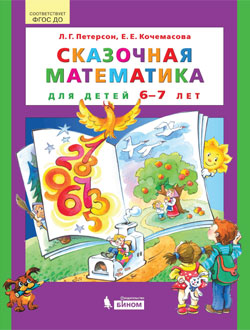 Пособие рассчитано на детей старшего дошкольного возраста и помогает в увлекательной форме, через любимые сказки знакомиться с математикой.Данная тетрадь удачно дополняет курс математики для дошкольников «Игралочка – ступенька к школе» (авторы Л.Г. Петерсон, Е.Е. Кочемасова) для детей 6–7 лет и позволяет системно тренировать у детей умения применять обобщенные способы решения различного рода математических задач. Интересные, нестандартные задания помогают сформировать у детей интерес к математике; развивают абстрактное мышление, умение анализировать, сравнивать, обобщать, делать выводы.Рекомендуется широкому кругу специалистов (воспитателям детских садов, педагогам дополнительного образования, гувернерам), а также родителям. Тетради могут быть использованы в индивидуальной и групповой работе с детьми, как в образовательных организациях, так и в условиях домашнего образования.Приобрести пособие можно:- в ТД «Абрис»: 129075, Москва, Калибровская ул., 31А(495) 229–67–59, abrisd@textbook.ru - в интернет-магазине «Умлит»:МСК: (495)258-82-13, (495) 258-82-14, zakaz@umlit.ruСПБ: (812)456-04-23, ICQ: 691480136, Скайп: umlit-spb, zakaz-spb@umlit.ruКРЫМ: (3652)788-365, (3652) 788-407, (978) 091-05-91, СимферопольКАЛУГА: (4842)57-58-51 zakazmir40@mail.ru  